Муниципальная программа «Организация и проведение досуговых мероприятий для жителей муниципального образования» на 2019 годПостановление от 17.10.2018 г. № 106Постановление от 13.01.2020 № 10Оказание услуг по организации и проведению экскурсии для жителей МО Правобережный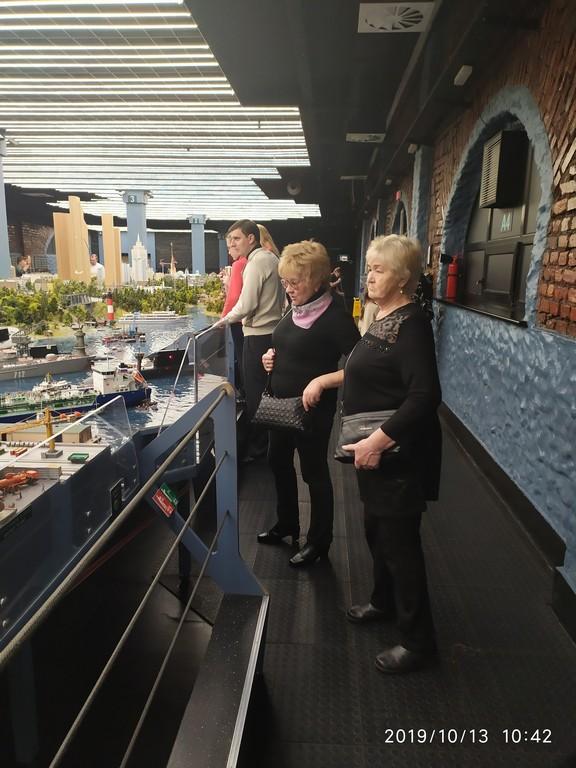 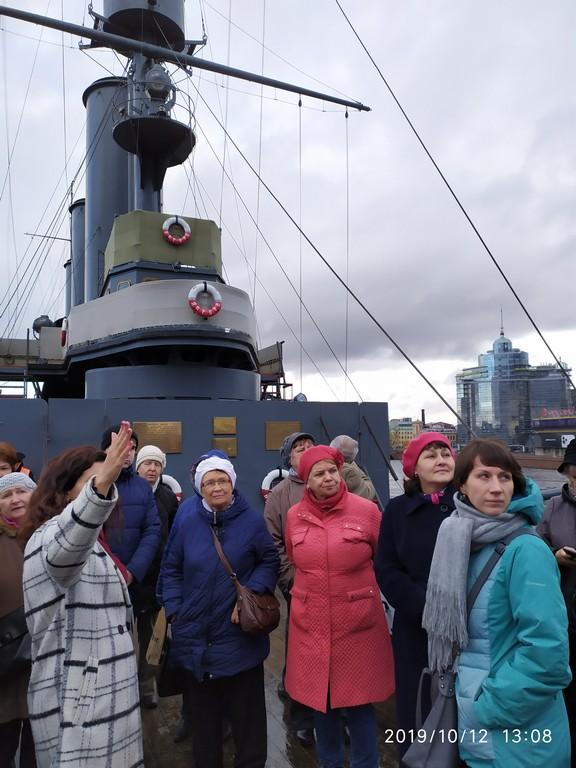 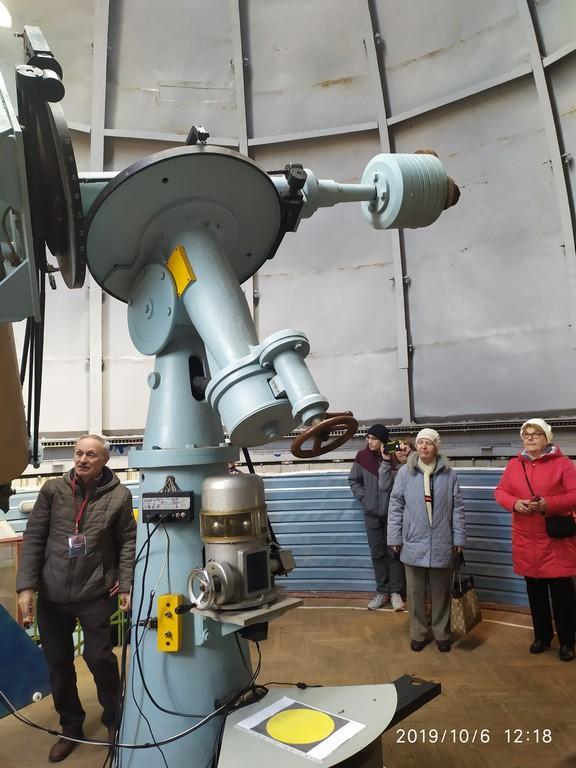 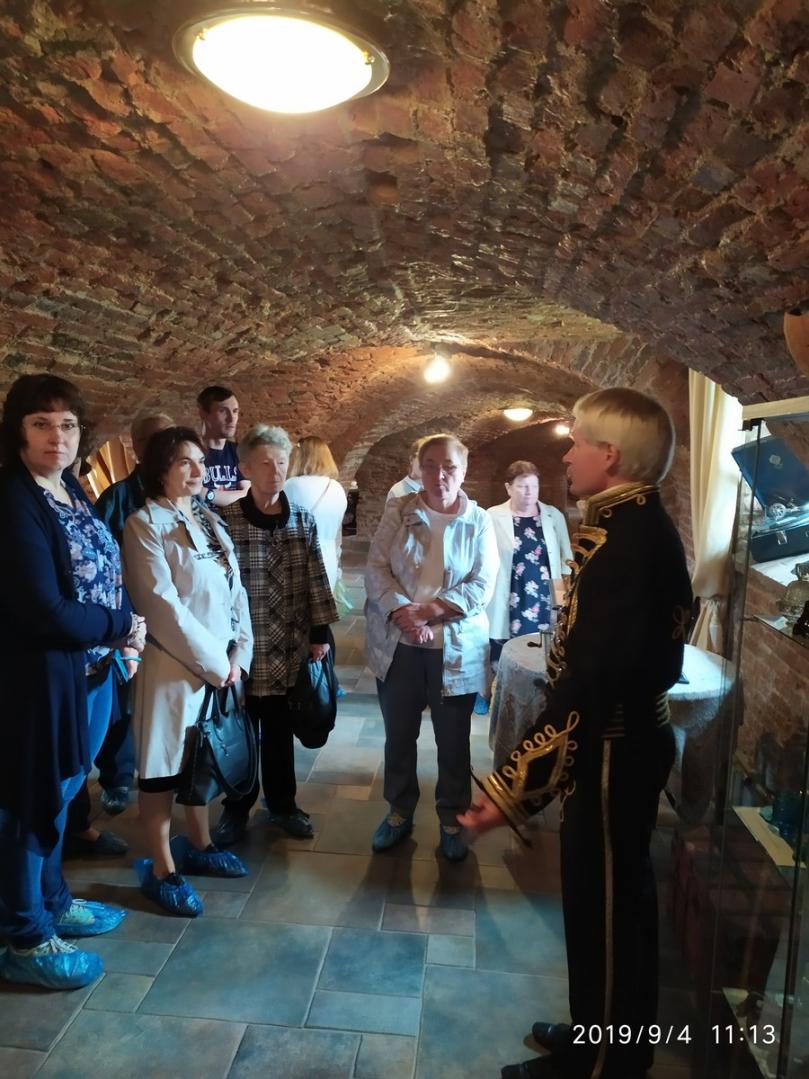 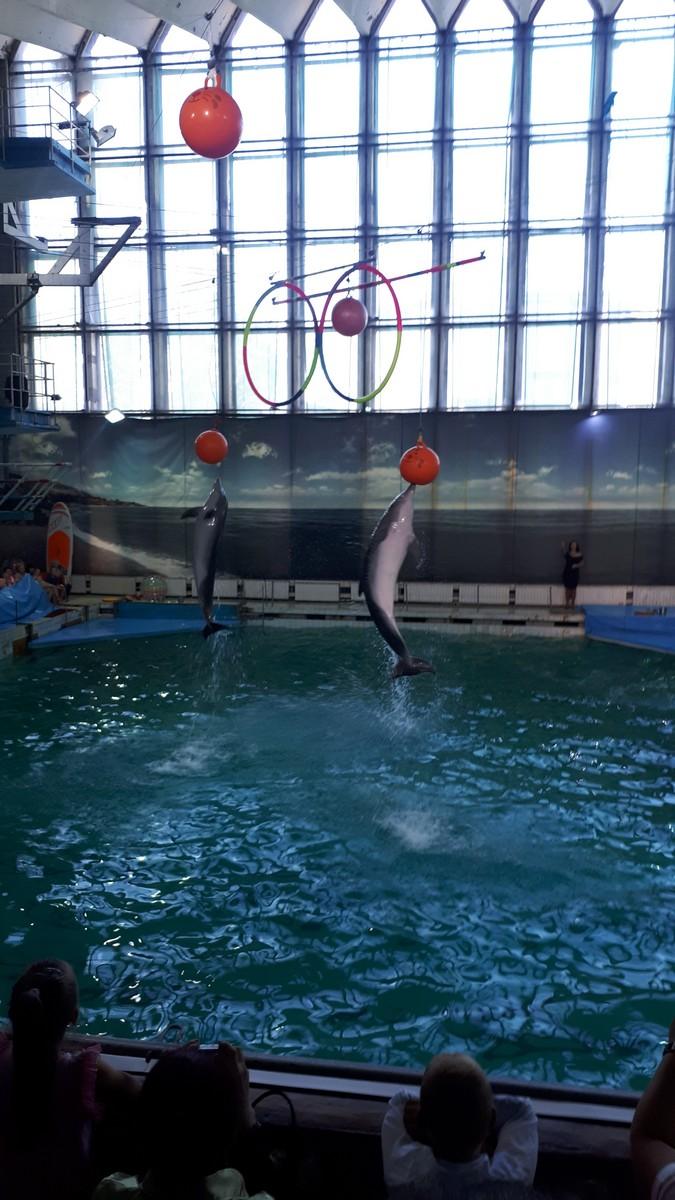 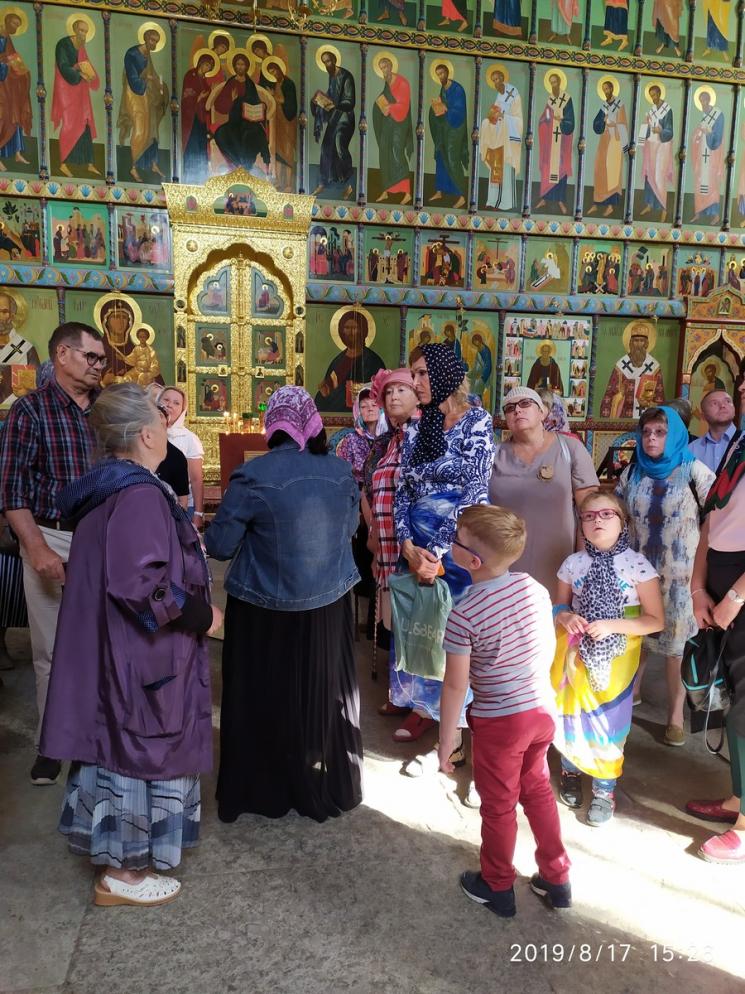 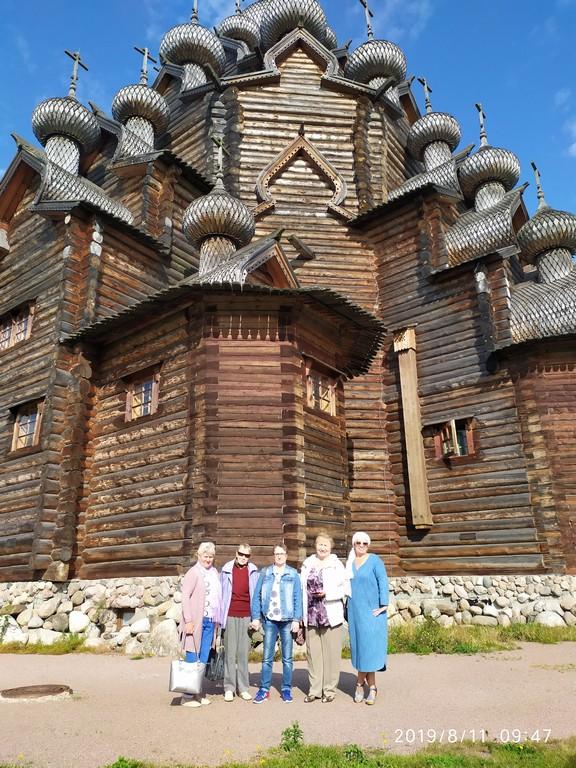 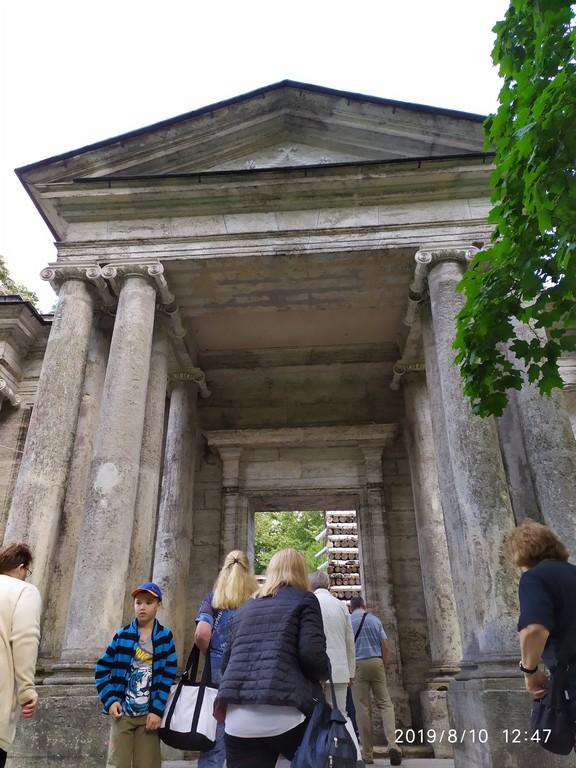 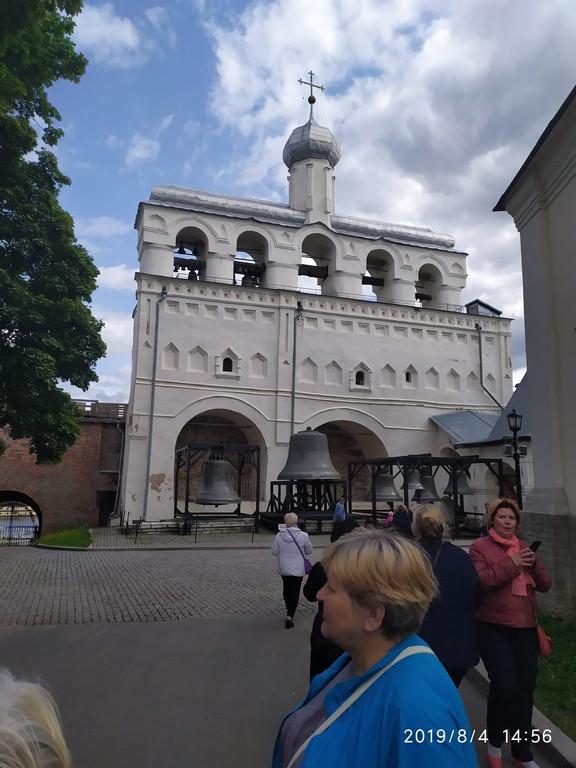 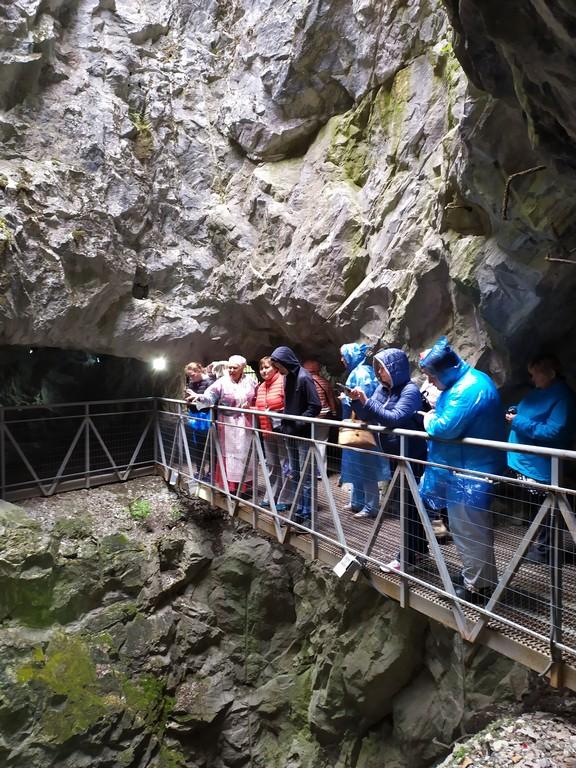 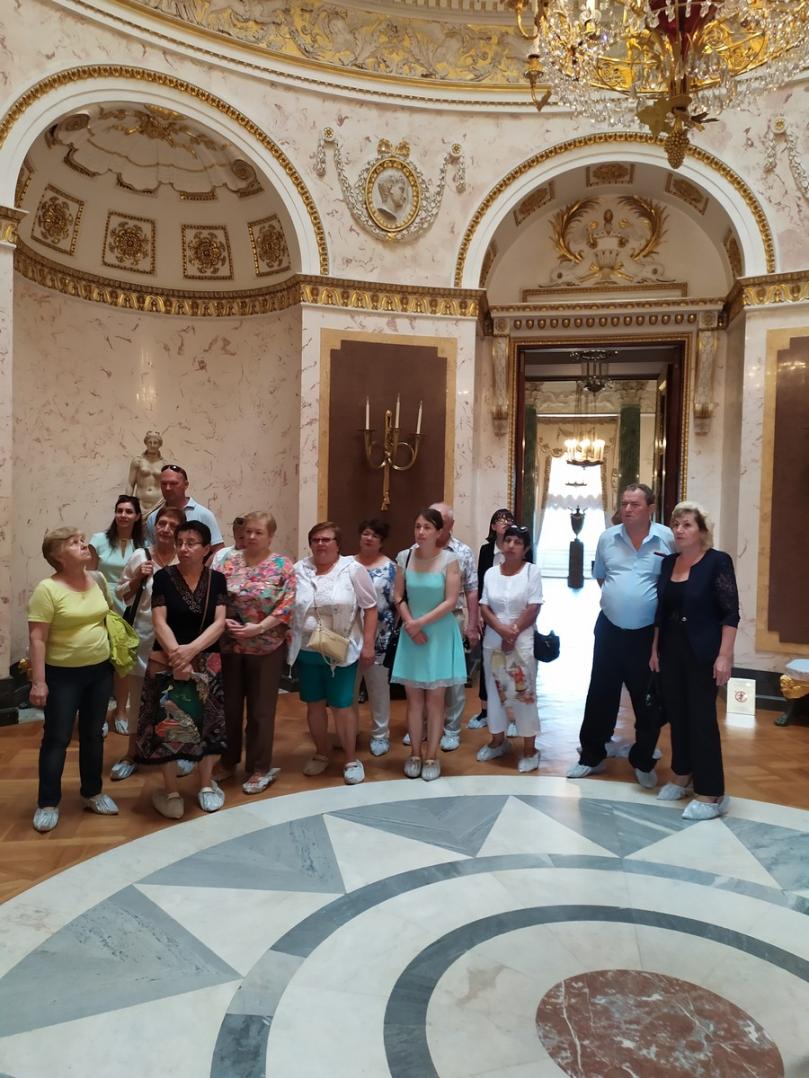 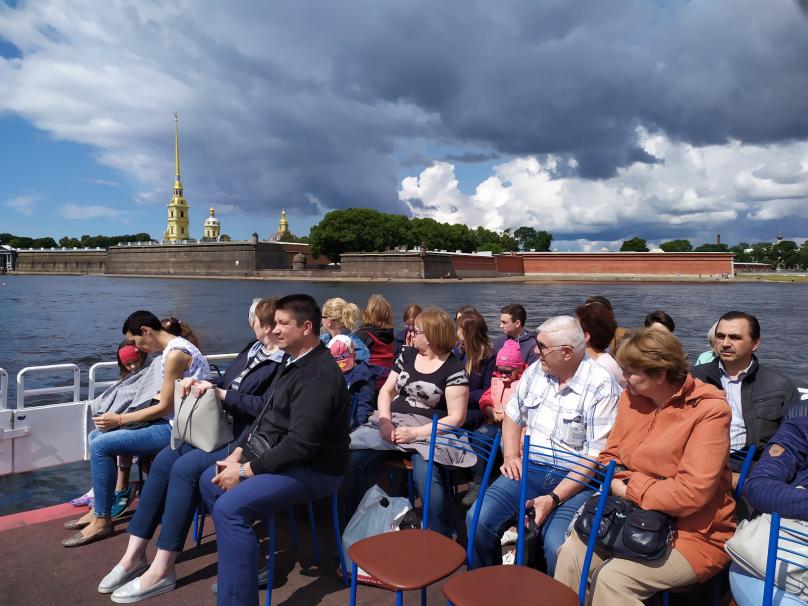 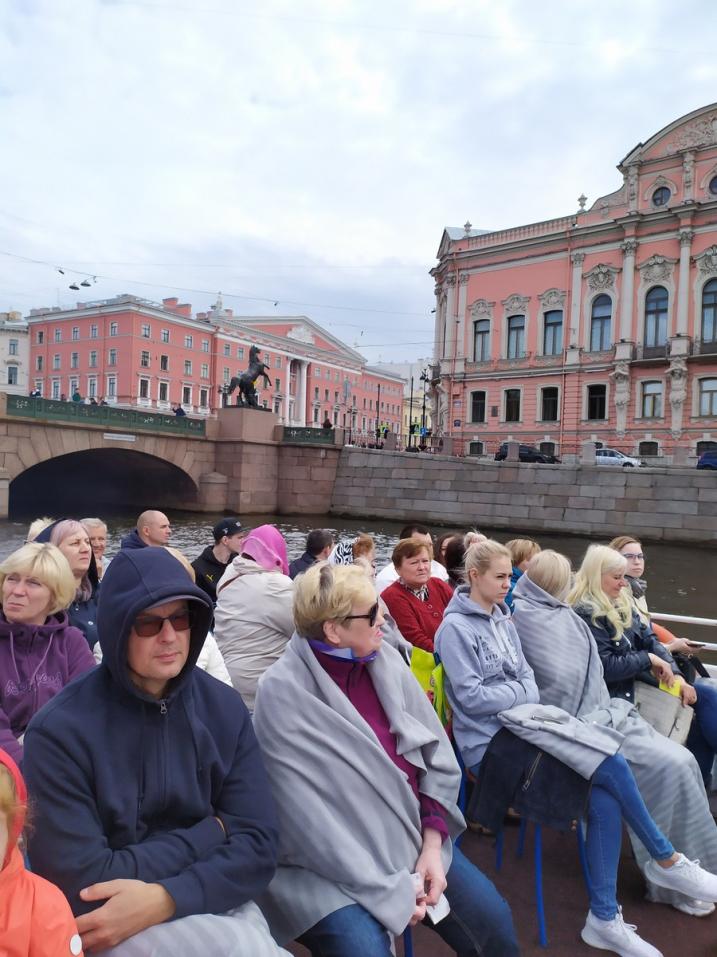 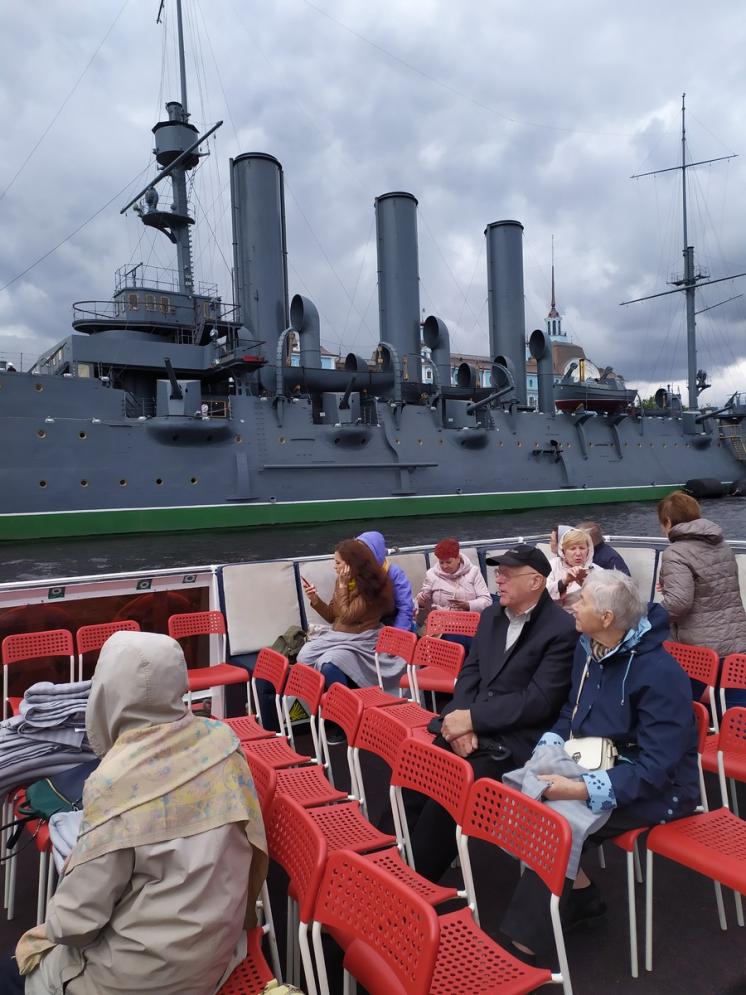 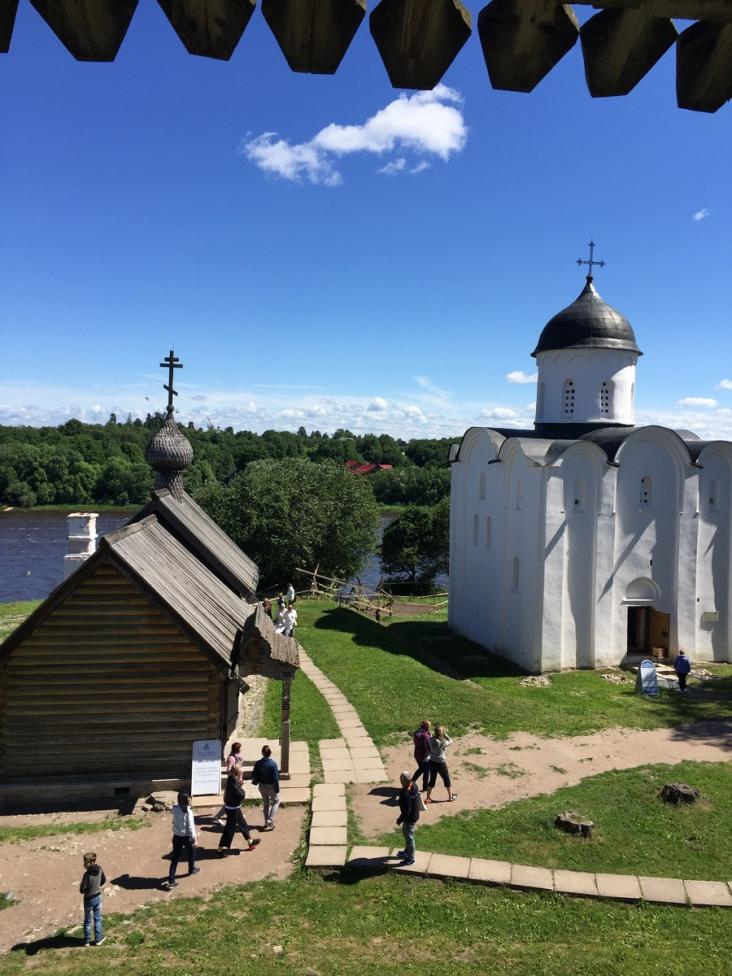 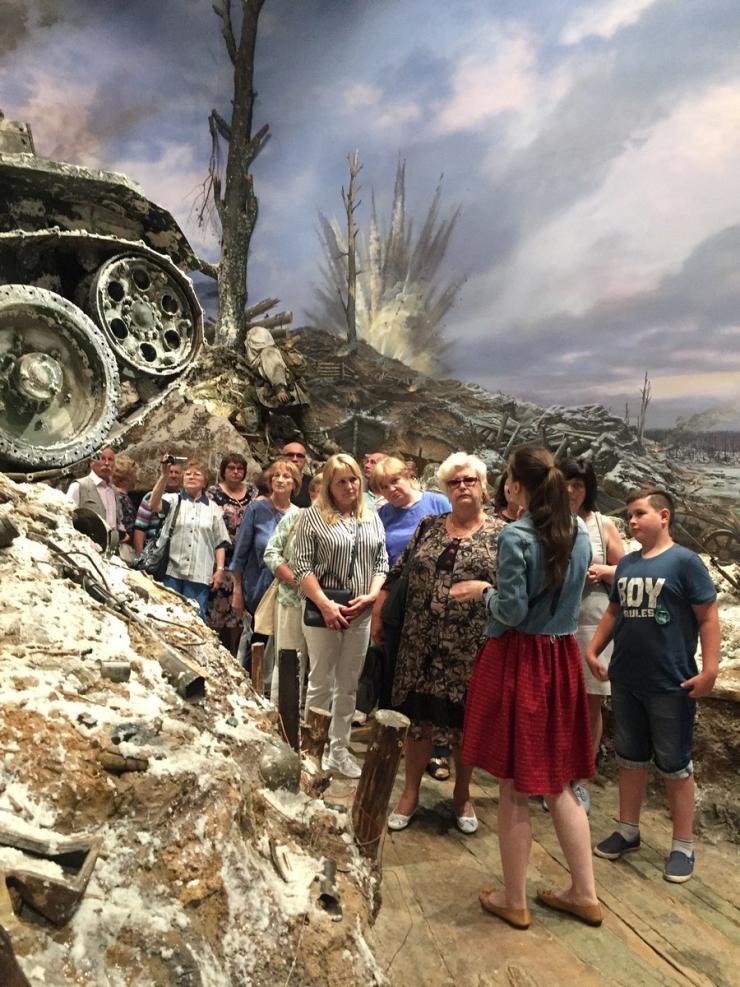 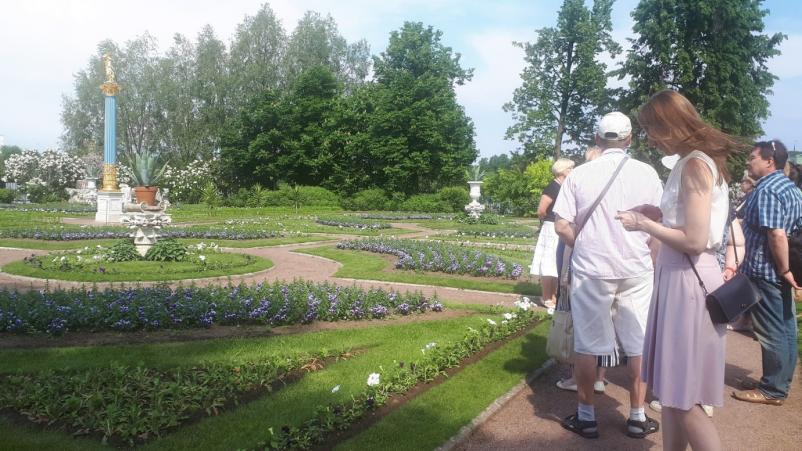 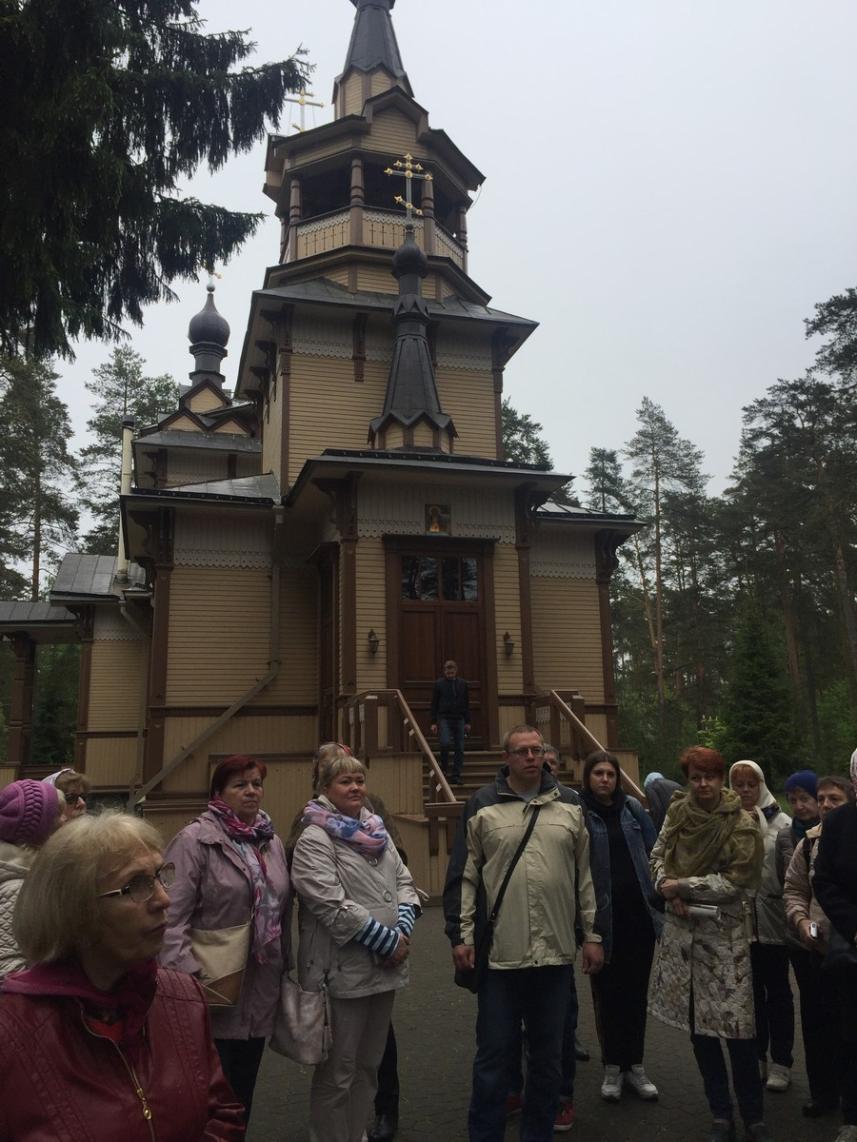 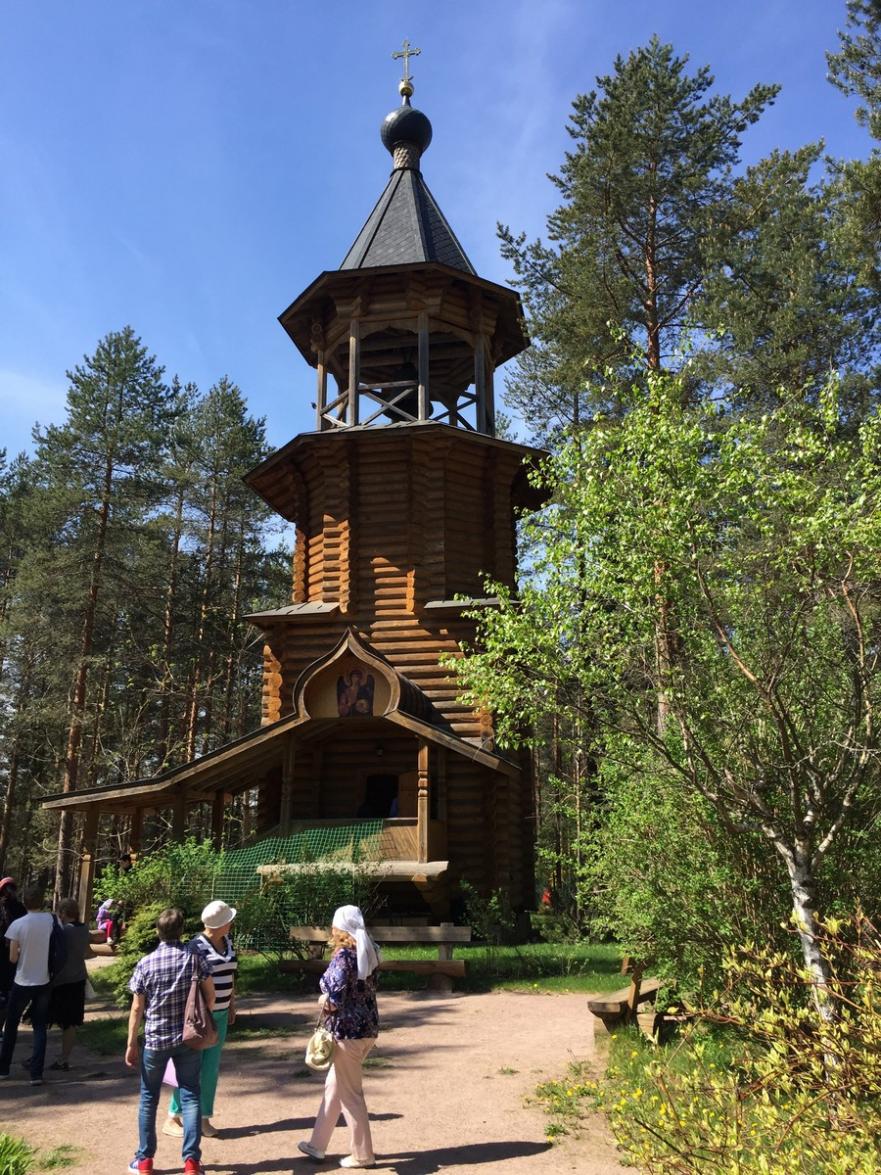 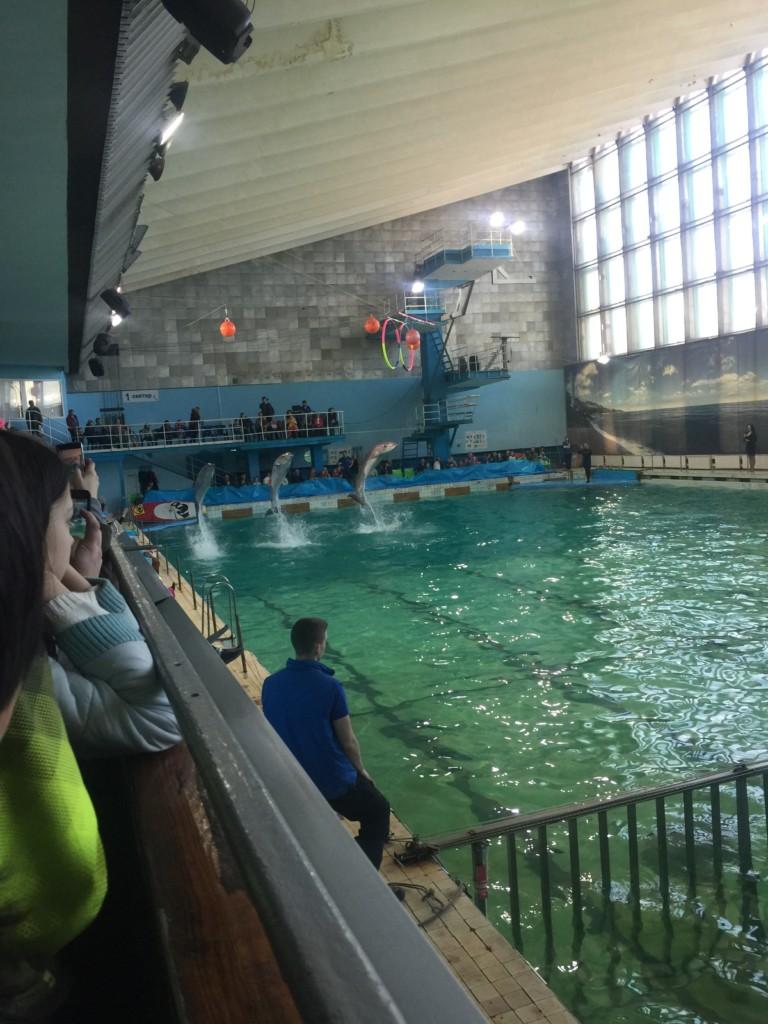 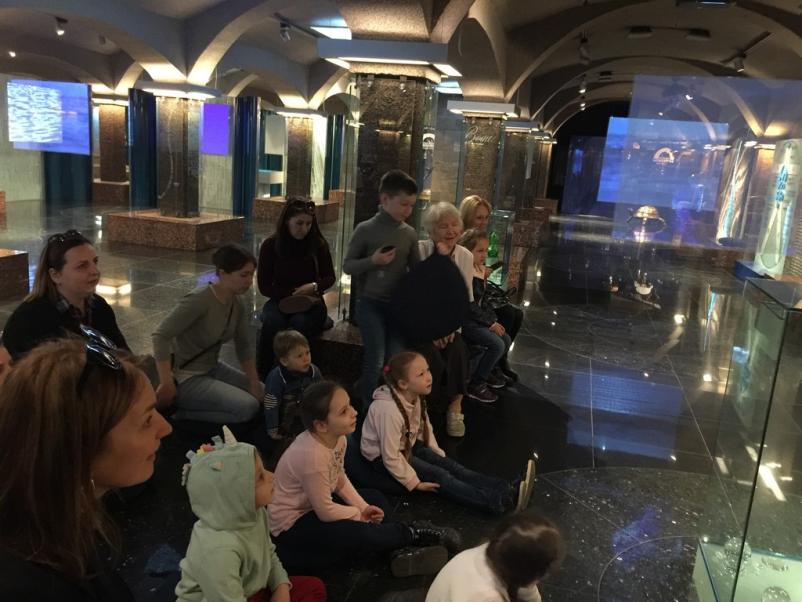 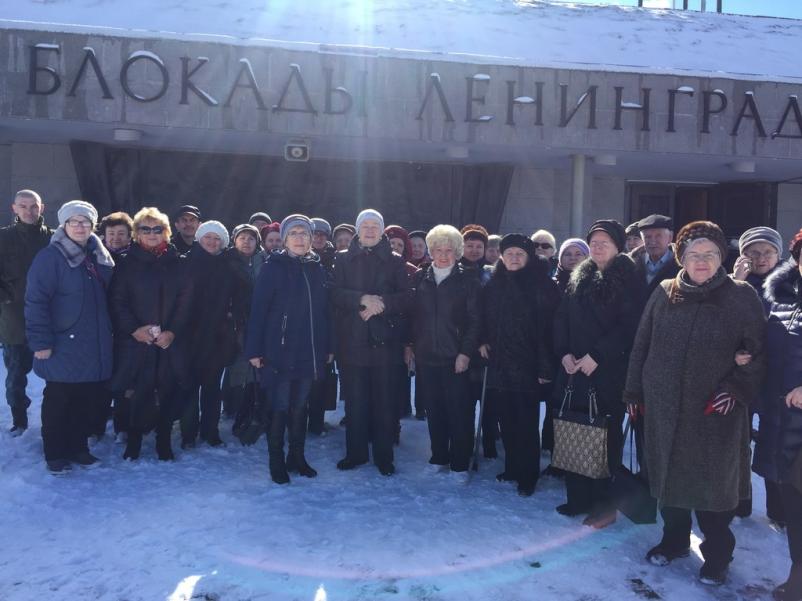 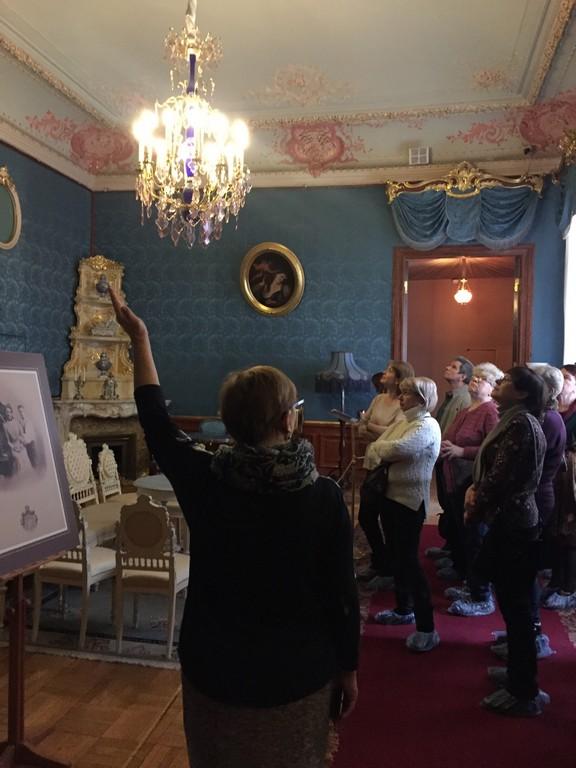 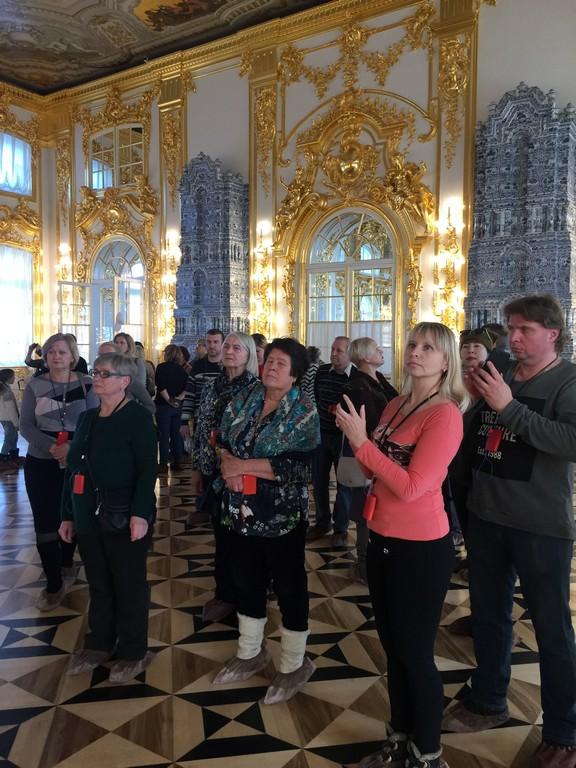 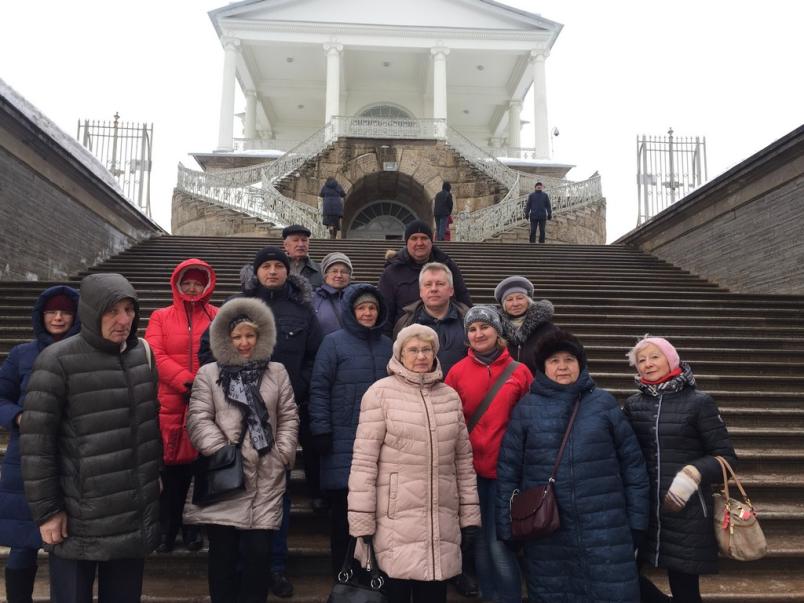 Оказание услуг по организации и проведению мероприятия «Праздник нашего двора»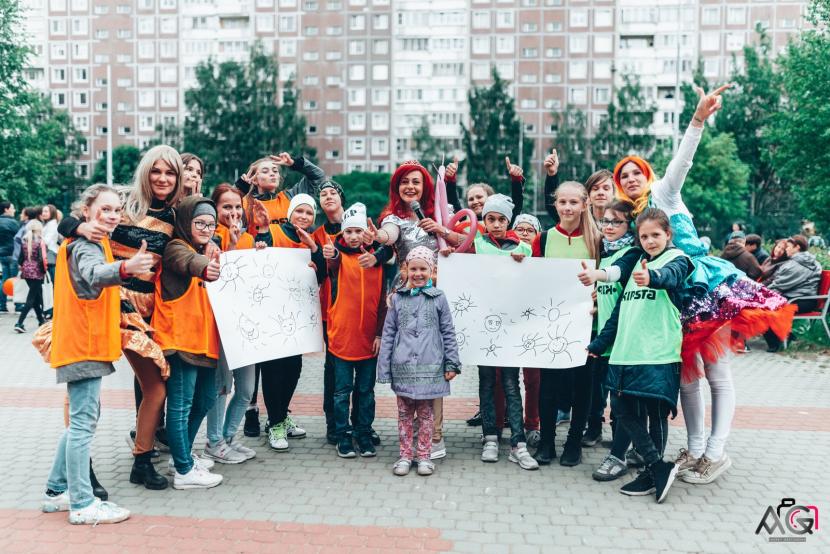 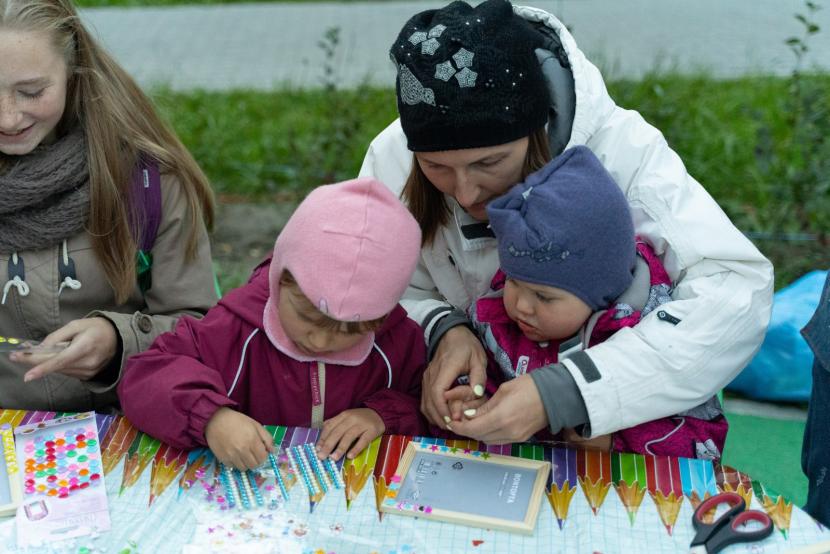 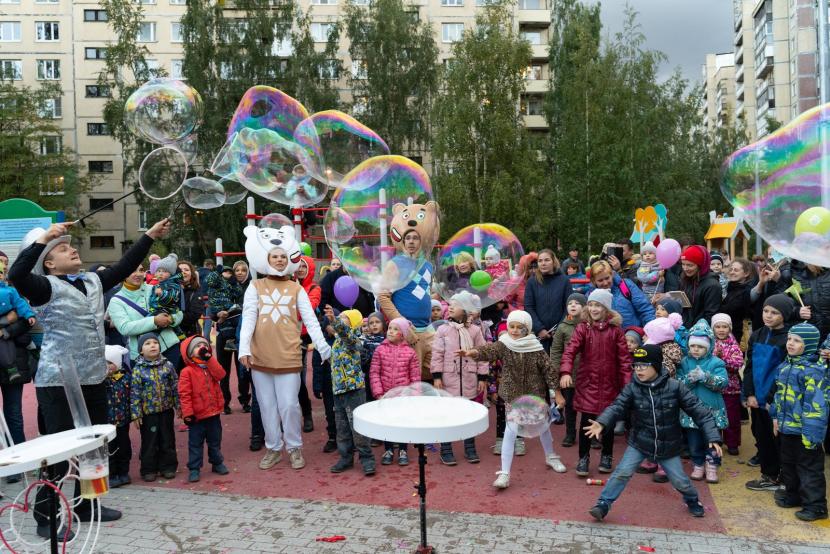 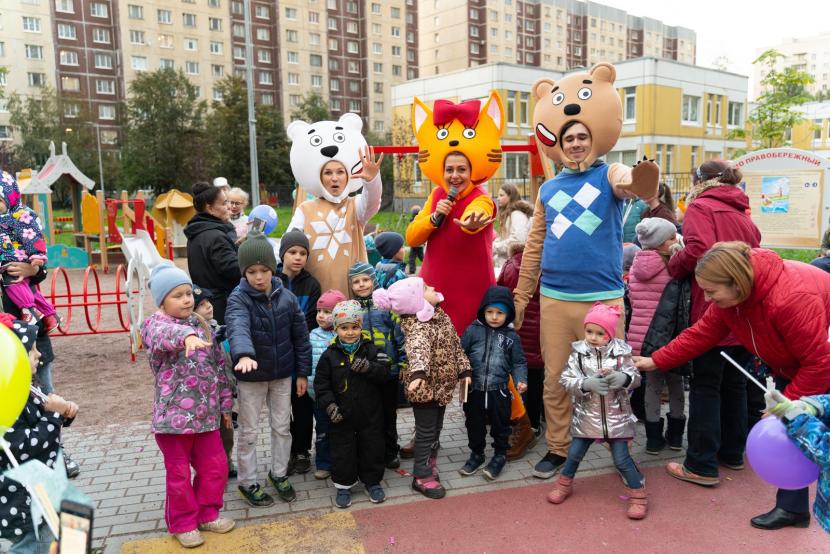 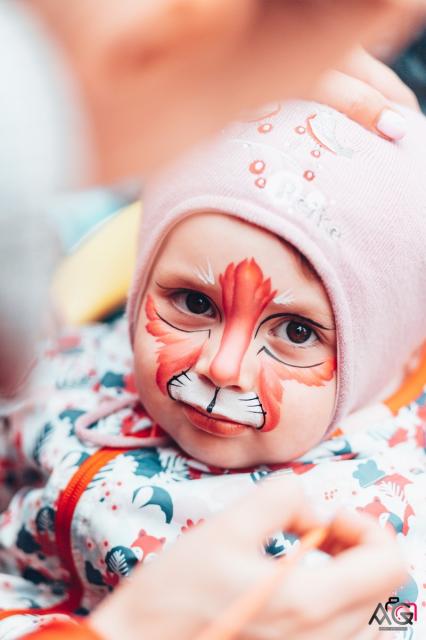 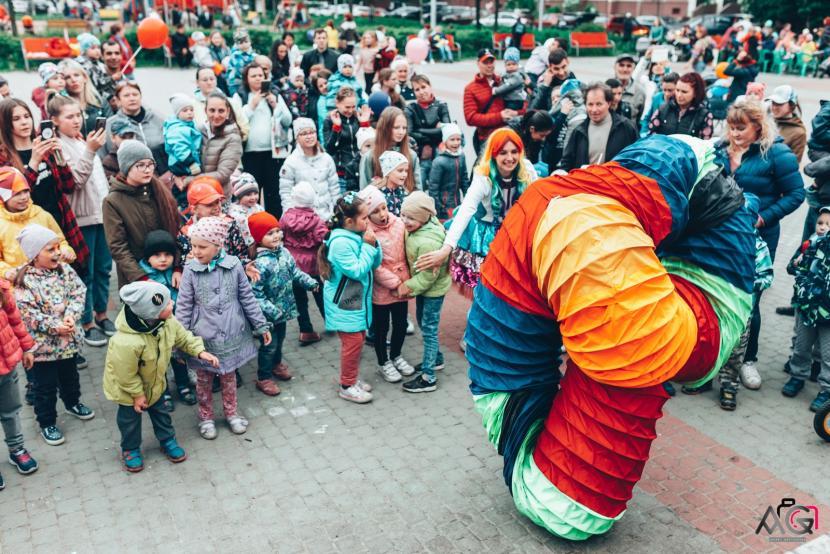 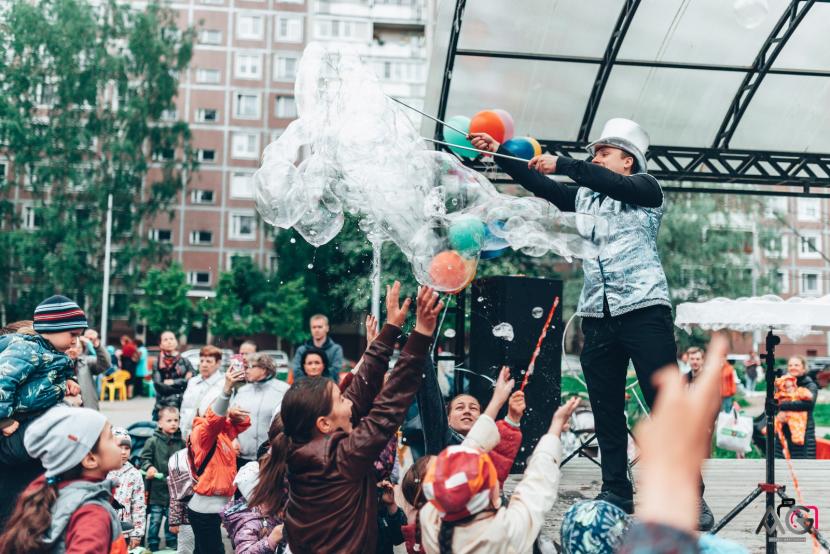 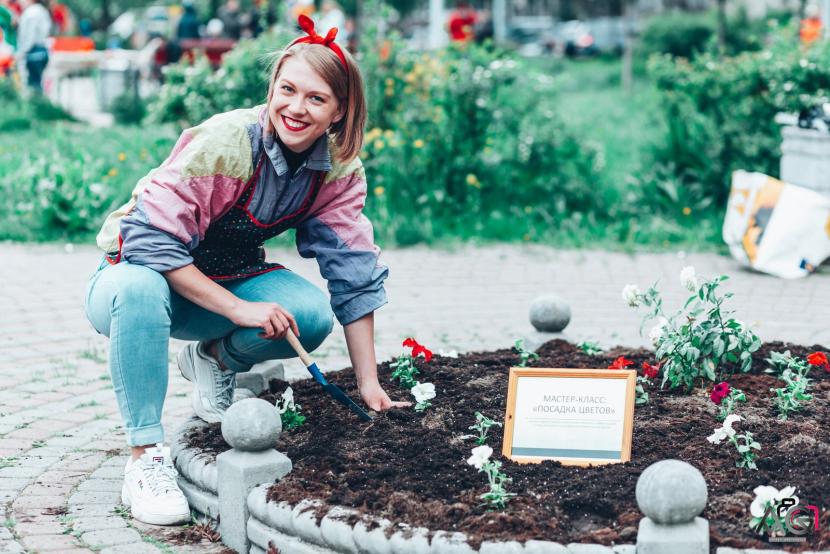 Муниципальная программа «Культура»Постановление от 17.10.2018 г. № 106Постановление от 13.01.2020 г. № 10Оказание услуг по организации и проведению уличного праздника «День Победы»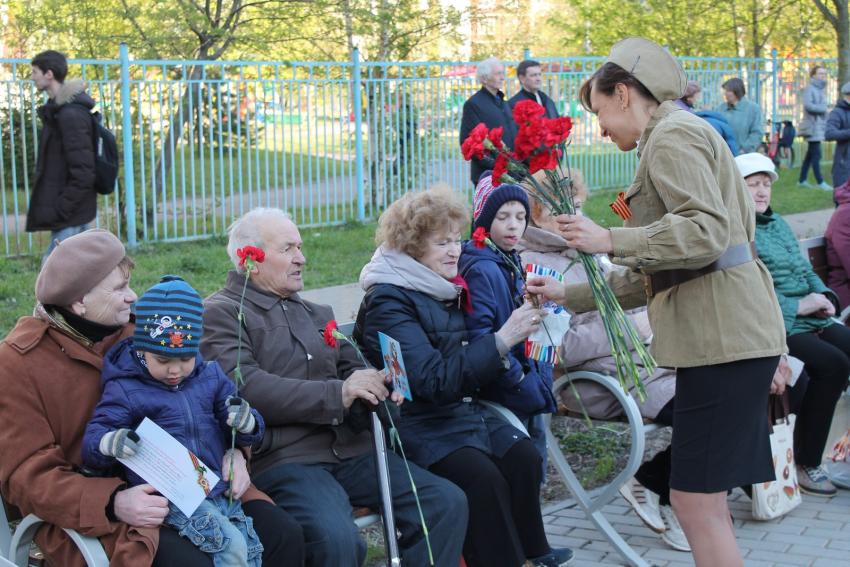 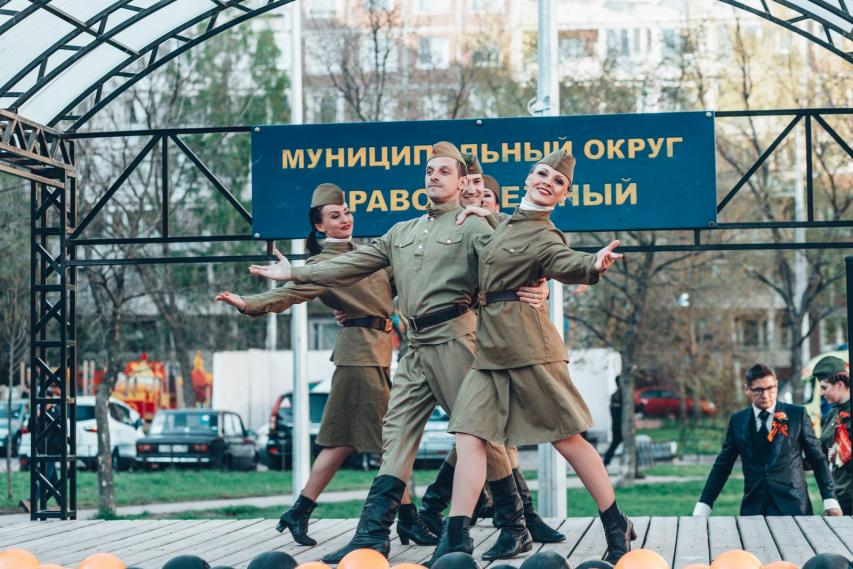 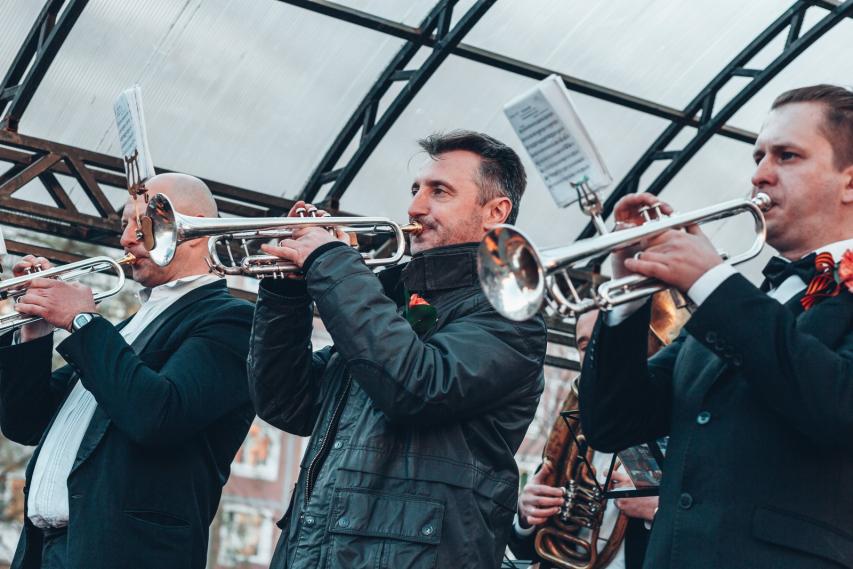 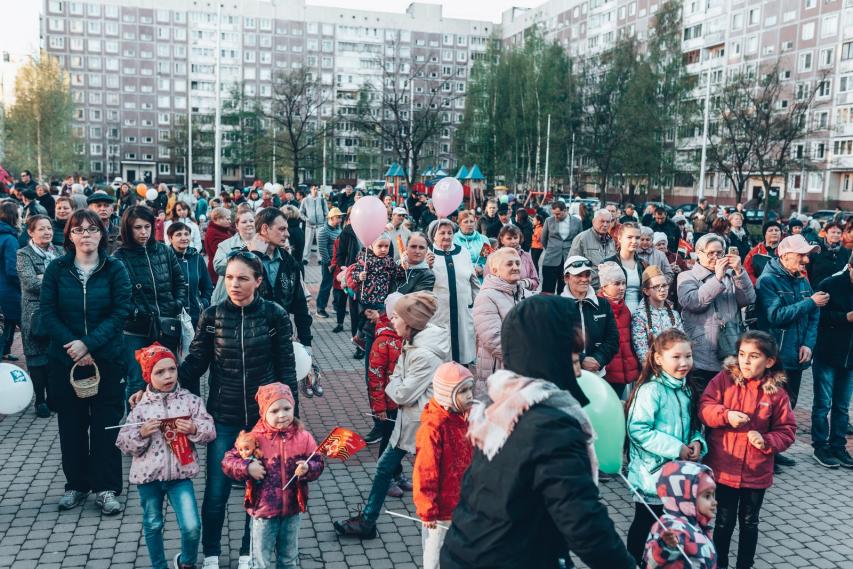 Оказание услуг по организации и проведению уличного праздника «Весёлое гуляние–с зимушкой прощание» для жителей МО Правобережный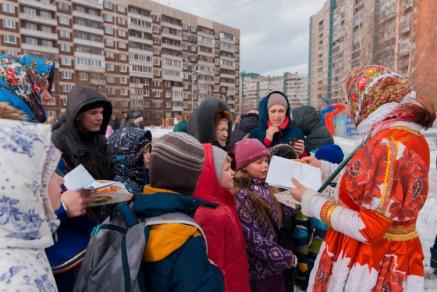 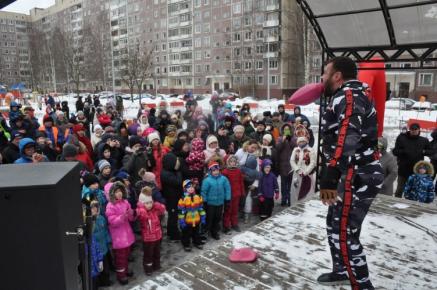 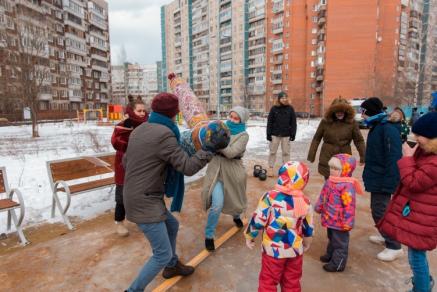 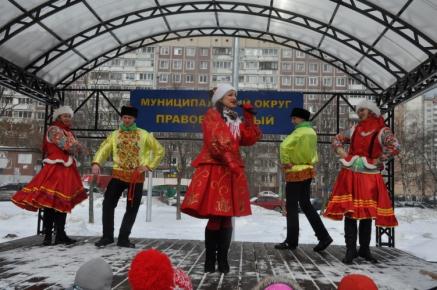 Оказание услуг по организации и проведению праздничного мероприятия для детей-инвалидов, посвященного Дню семьи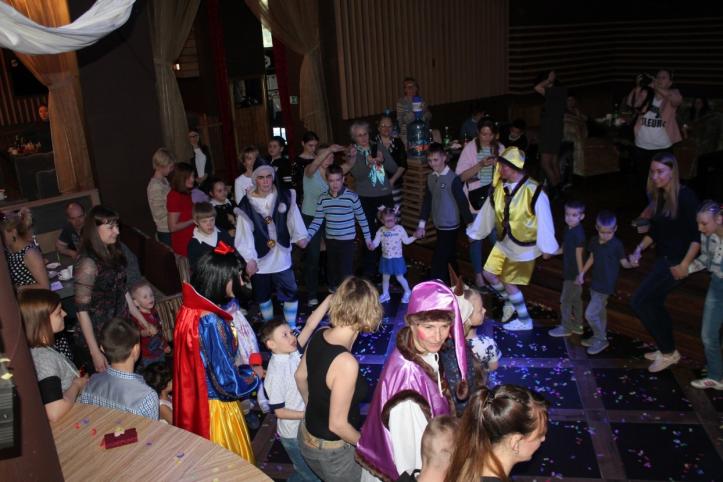 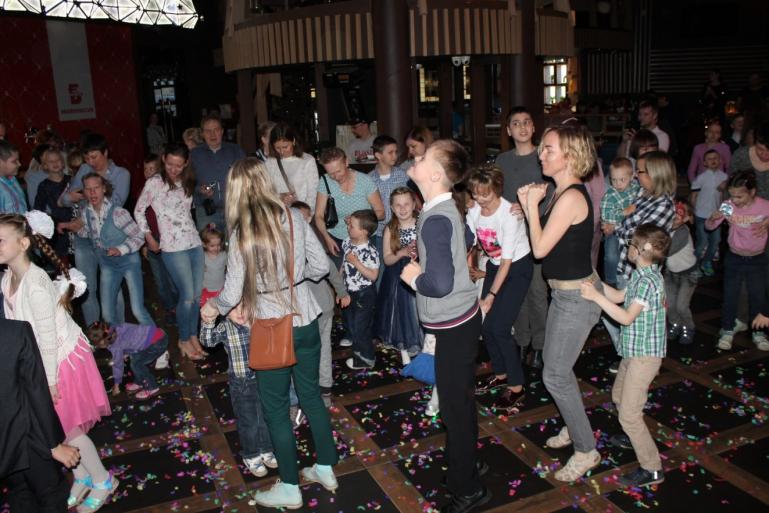 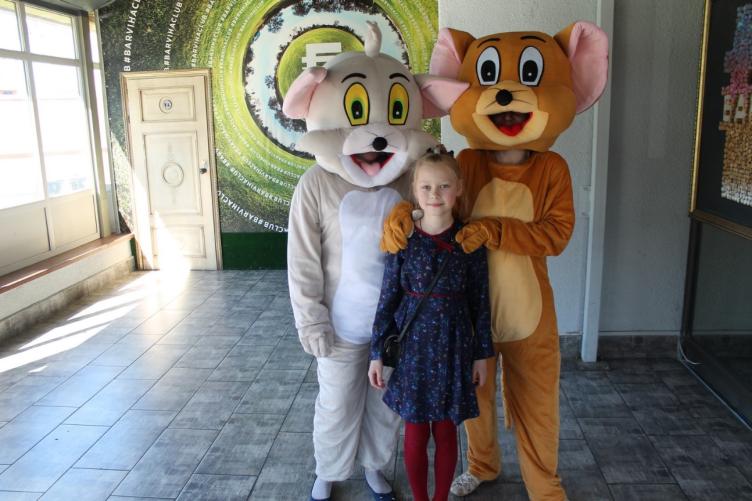 Оказание услуг по предоставлению билетов  для посещения праздничного концерта "Нам дороги эти позабыть нельзя...", посвященного  Дню Победы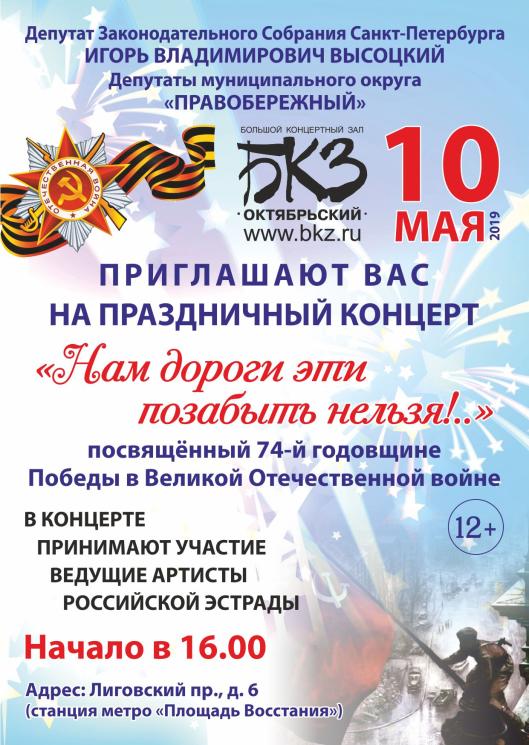 Оказание услуг по посещению праздничного концерта «Мой герой!», посвященного Дню Защитника Отечества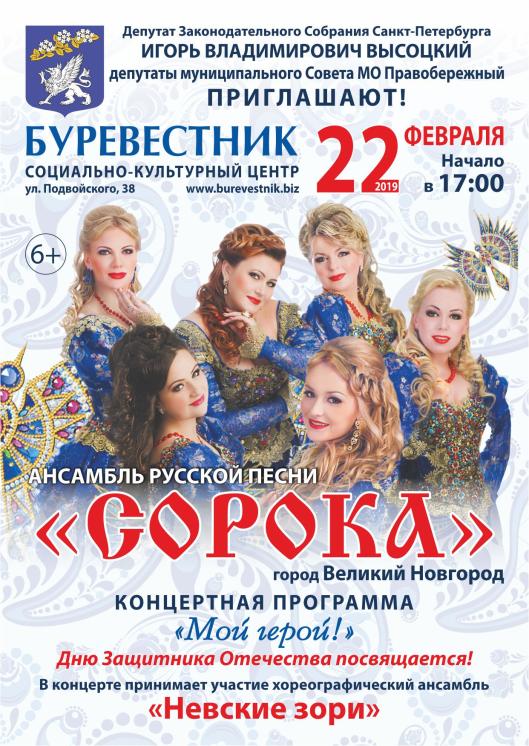 Оказание услуг по посещению концертной юмористической программы «Улыбка женщине к лицу!», посвященной Международному женскому дню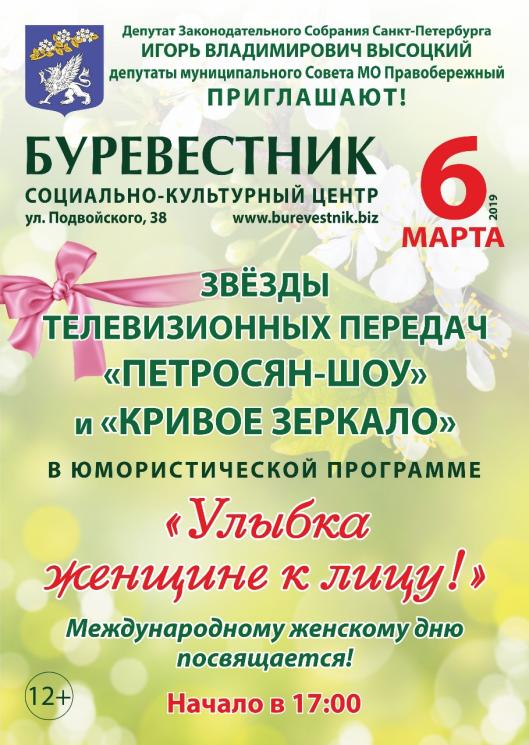 Оказание услуг по организации и проведению мероприятия «Первый раз - в первый класс!»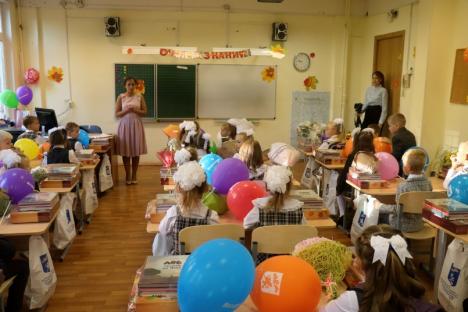 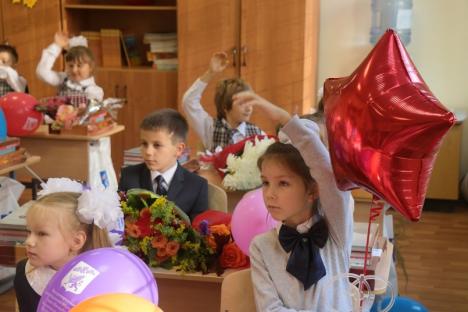 Оказание услуг по предоставлению билетов для посещения  балета «Дон Кихот»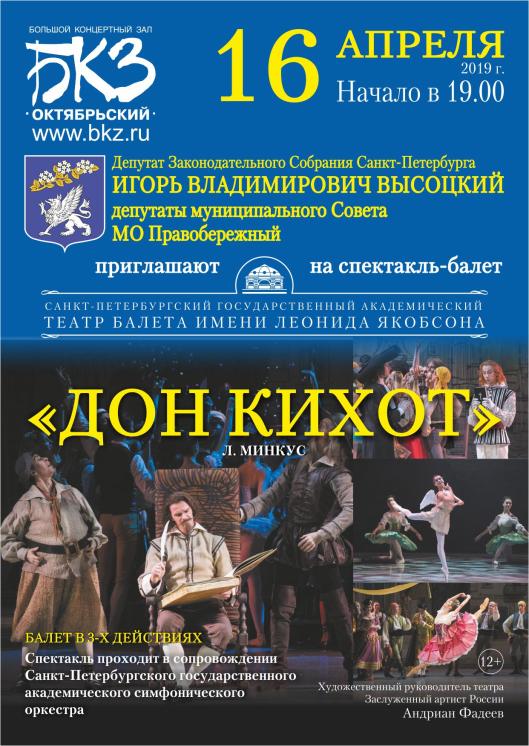 Оказание услуг по посещению циркового представления «Волшебные фонтаны»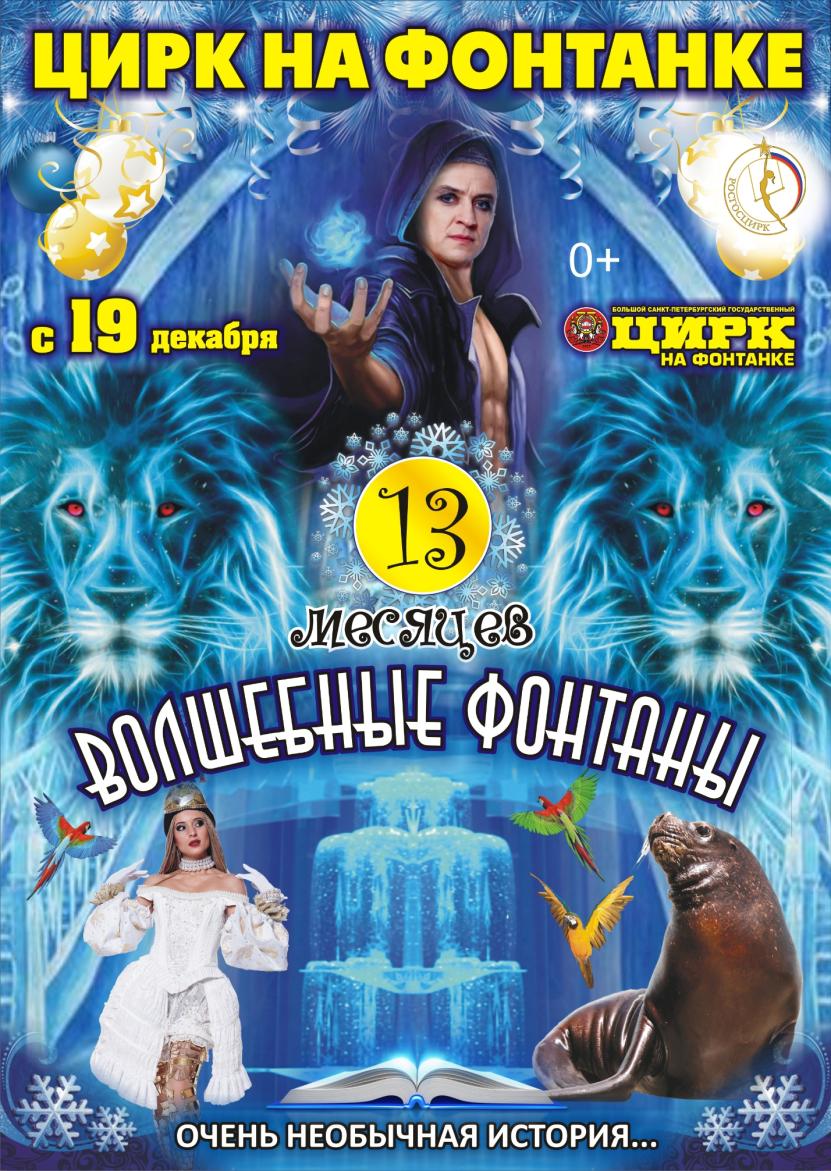 Оказание услуг по посещению Фикси-Шоу «Разбуди Деда Мороза»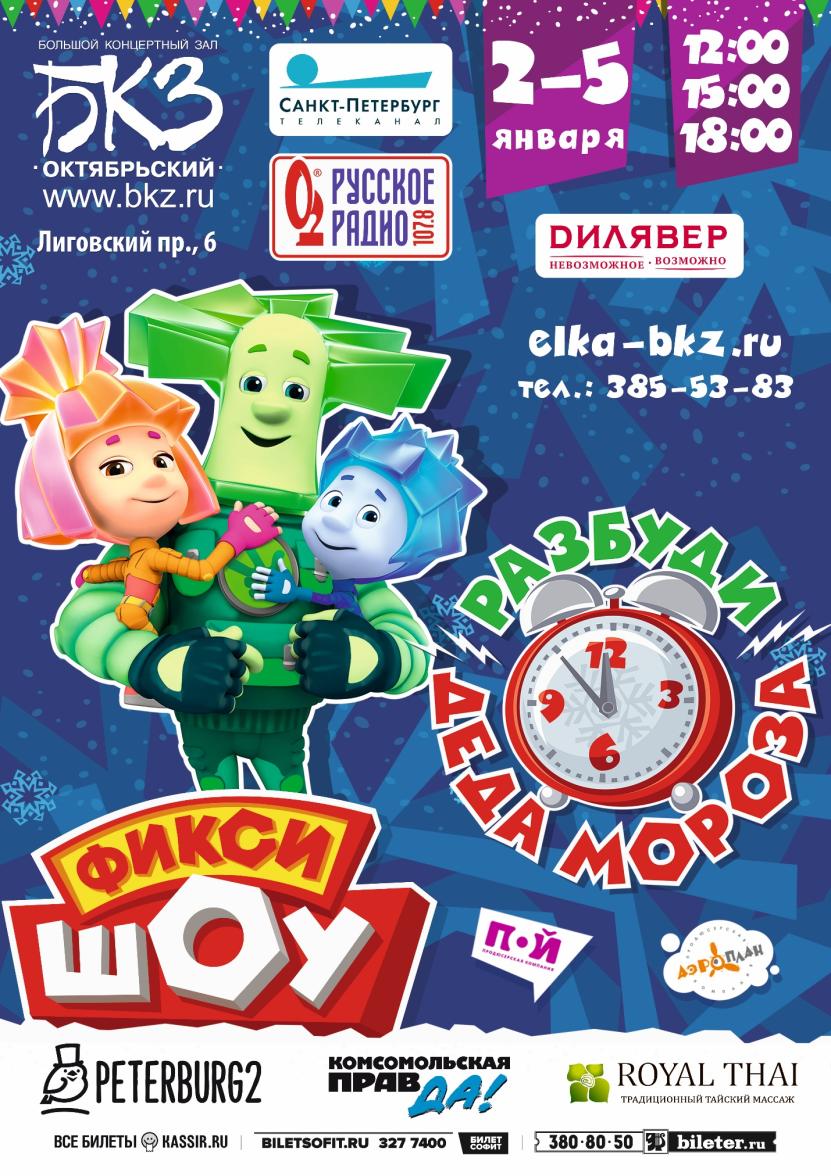 № п/пМероприятияКол-во участниковЛБО Программа 2019 Программа 2019 Программа 2019 Программа 2019№ п/пМероприятияКол-во участниковЛБО 1 кв.  2 кв.  3 кв.  4 кв. 1Оказание услуг по организации и проведению экскурсии для жителей МО Правобережный27005 608,51 402,11 402,11 402,11 402,22Оказание услуг по организации и проведению муниципального фестиваля «Звезды Оккервиля»600791,5791,53Оказание услуг по организации и проведению мероприятия «Праздник нашего двора»600708,2354,1354,14Оказание услуг по организации и проведению мероприятия социально-культурной направленности «Мы вместе!» для реабилитантов ПНИ №10 и жителей МО Правобережный200268,7268,75Оказание услуг по организации проведению мероприятия «Дорога в первый класс!»1190453,5453,5ИТОГО:7 830,41 402,11 756,22 209,72 462,4№ п/пМероприятияКол-во участниковЛБО Программа 2019 Программа 2019 Программа 2019 Программа 2019№ п/пМероприятияКол-во участниковЛБО 1 кв.  2 кв.  3 кв.  4 кв. 1Оказание услуг по организации и проведению экскурсии для жителей МО Правобережный27459 382,41 503,43 467,03 357,81 054,22Оказание услуг по организации и проведению мероприятия «Праздник нашего двора»600705,4-352,7352,7-ИТОГО:10 087,81 503,43 819,73 710,51 054,2№ п/пМероприятияКол-во участниковЛБО Программа 2019 Программа 2019 Программа 2019 Программа 2019№ п/пМероприятияКол-во участниковЛБО 1 кв.  2 кв.  3 кв.  4 кв. 1Оказание услуг по организации и проведению уличного праздника «День победы»300667,6667,62Оказание услуг по организации и проведению уличного праздника «Весёлое гуляние–с зимушкой прощание» для жителей МО Правобережный600327,3327,33Оказание услуг по организации и проведению мероприятия «Новогодние ёлки во дворах»300270,8270,84Оказание услуг по организации и проведению поздравления Дедом Морозом и Снегурочкой опекаемых детей, детей инвалидов, детей проживающих на территории МО Правобережный150291,7291,75Оказание услуг по организации и проведению новогоднего праздника для жителей МО Правобережный в подростково-молодёжном клубе200150,0150,06Оказание услуг по организации и проведению праздничного мероприятия для детей-инвалидов, посвященного Дню семьи100144,1144,17Оказание услуг по организации и проведению сказочного новогоднего представления для детей-инвалидов, жителей МО Правобережный100158,7158,78Оказание услуг по посещению праздничного концерта ко Дню снятия блокады18002 084,82 084,89Оказание услуг по посещению праздничного концерта, посвященного Дню Победы  в БКЗ «Октябрьский» 37274 690,84 690,810Оказание услуг по посещению праздничного концерта к 23 февраля 600417,0417,011Оказание услуг по посещению праздничного концерта к 8 марта600417,0417,0ИТОГО:9 619,83 246,15 502,5-871,2№ п/пМероприятияКол-воЛБО1 кв 2 кв 3 кв 4 кв 1Оказание услуг по организации и проведению уличного праздника «День Победы»300740,2-740,2--2Оказание услуг по организации и проведению уличного праздника «Весёлое гуляние–с зимушкой прощание» для жителей МО Правобережный400733,2733,2---3Оказание услуг по организации и проведению праздничного мероприятия для детей-инвалидов, посвященного Дню семьи100143,5-143,5--4Оказание услуг по предоставлению билетов для посещения праздничного концерта "Мы с городом жили одною судьбой!", посвященного 75-й годовщине со дня полного освобождения Ленинграда от фашистской блокады386500,0500,0---5Оказание услуг по предоставлению билетов  для посещения праздничного концерта "Нам дороги эти позабыть нельзя...", посвященного  Дню Победы37274 024,0-4 024,0--6Оказание услуг по посещению праздничного концерта «Мой герой!», посвященного Дню Защитника Отечества590395,3395,3---7Оказание услуг по посещению концертной юмористической программы «Улыбка женщине к лицу!», посвященной Международному женскому дню593948,8948,8---8Оказание услуг по организации и проведению мероприятия «Первый раз - в первый класс!»1190451,8--451,8-9Оказание услуг по предоставлению билетов для посещения  балета «Дон Кихот»37274 819,8-4 819,8--10Оказание услуг по посещению циркового представления «ЭпиЦентр мира»18143 283,4--3 283,4-11Оказание услуг по посещению циркового представления «Волшебные фонтаны»5001 000,0---1 000,012Оказание услуг по посещению Фикси-Шоу «Разбуди Деда Мороза»13832 000,0---2 000,0ИТОГО:19 040,02 577,39 727,53 735,23 000,0